УТВЕРЖДАЮ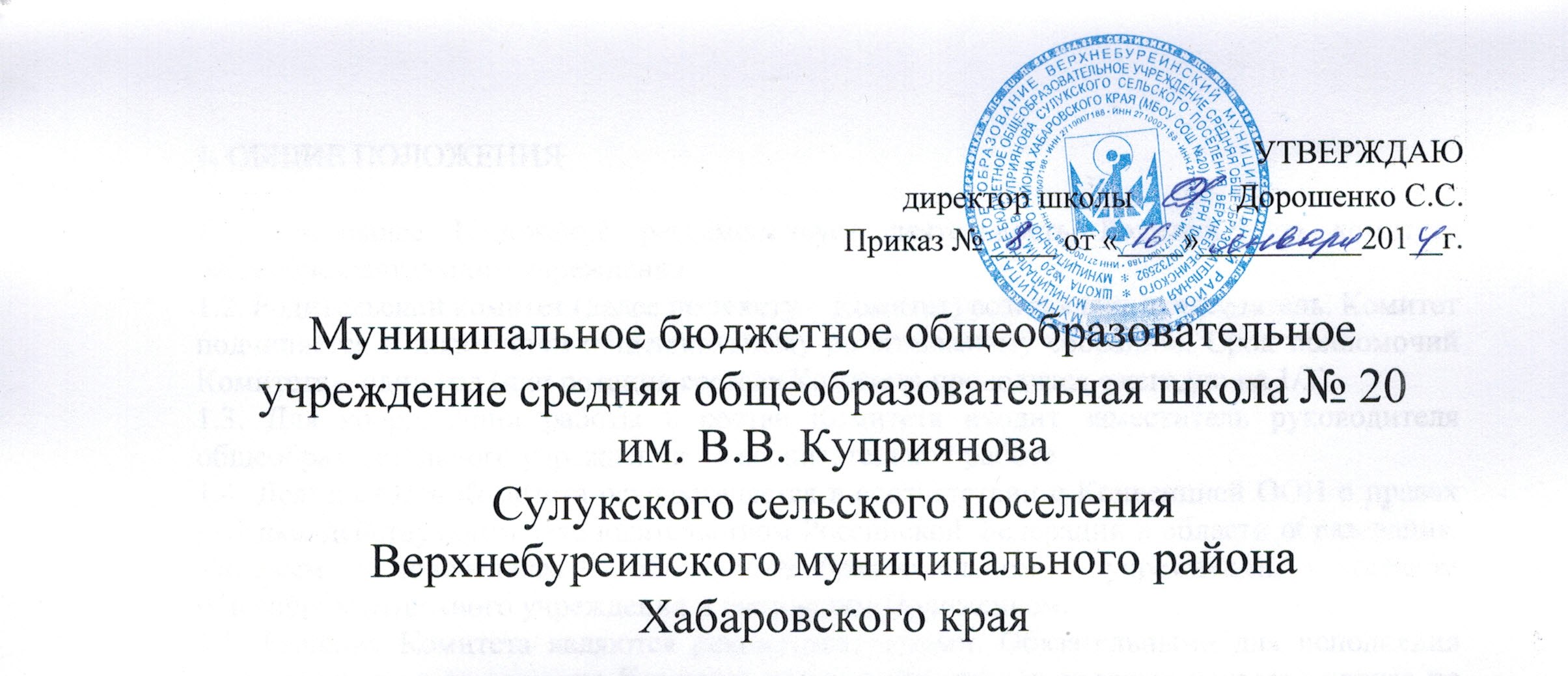 директор школы 		Дорошенко С.С.Приказ № ____ от «____»__________201___г.Муниципальное бюджетное общеобразовательное учреждение средняя общеобразовательная школа № 20 им. В.В. Куприянова Сулукского сельского поселения Верхнебуреинского муниципального района Хабаровского краяПОЛОЖЕНИЕО ПРЕДОСТАВЛЕНИИ МЕТОДИЧЕСКОГО ДНЯ2014 ГОД1 ОБЩИЕ ПОЛОЖЕНИЯ1.1 Педагогическим работникам школы на основании коллективного договора предоставляется методический день.1.2 Он устанавливается при условии объема учебной нагрузки, не нарушающей учебного режима школы, не создающей перегрузки учащихся.1.3 Цель предоставления методического дня - создание необходимых условий для повышения педагогического мастерства, совершенствование методической подготовки учителя.1.4 Методический день не является дополнительным выходным днем.2.    РЕЖИМ МЕТОДИЧЕСКОГО ДНЯ2.1. В методический день учителя занимаются самообразованием:изучением законодательных актов и нормативных документов повопросам образования и воспитания;работой по тематическому планированию, по проблеме школы;овладением конкретными педагогическими технологиями, адаптацией ихк своим условиям;изучением передового педагогического опыта;знакомство с новинками научно - педагогической литературы;разработкой методических материалов ло своему предмету, а также повнеклассной работе;разработкой индивидуальных планов для учащихся;посещают библиотеки, лекции специалистов, работают в методическомкабинете.2.2. Педагогические работники предоставляют заместителю директора по учебно-воспитательной работе примерный план разработки методических материалов и предполагаемые результаты по темам самообразования (согласованные с методическим объединением учителей-предметников).2.3. Обязанности учителя-предметника в методический день:присутствовать и(или) участвовать в работе всех общественных, заранеезапланированных мероприятий в школе и вне ее;при необходимости заменять отсутствующих учителей;быть на дежурстве в школе вместе со своим классом.3.    КОНТРОЛЬ ЗА СОБЛЮДЕНИЕМ РЕЖИМА МЕТОДИЧЕСКОГО ДНЯ. Контроль за соблюдением режима методического дня осуществляетзаместитель директора по учебно-воспитательной работе3.1. Контролирует работу учителей по самообразованию.3.2. Дает индивидуальные рекомендации учителям по темам самообразования.3.3. Организует и проводит методические недели, теоретические и практические семинары.3.4. Осуществляет помощь в составлении индивидуальных программ самообразования.3.5. Организует и проводит диагностику результатов работы учителей и повышения их мастерства.